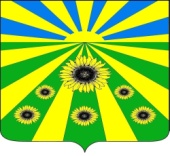 ПОСТАНОВЛЕНИЕАДМИНИСТРАЦИИ РАССВЕТОВСКОГО СЕЛЬСКОГО ПОСЕЛЕНИЯСТАРОМИНСКОГО РАЙОНАот 15.04.2019                                                                                                          № 28п. РассветО внесении изменений в постановление администрации Рассветовского сельского поселения Староминского района от 22 июня 2016 года № 106 «Об утверждении требований к закупаемым органами местного самоуправления Рассветовского сельского поселения Староминского района и подведомственными им муниципальными казенными учреждениями отдельным видам товаров, работ, услуг (в том числе предельные цены товаров, работ, услуг)»Во исполнение статьи 19 Федерального закона от 05 апреля 2013 года № 44-ФЗ «О контрактной системе в сфере закупок товаров, работ, услуг для обеспечения государственных и муниципальных нужд». В целях повышения эффективности планирования закупок товаров, работ, услуг на обеспечение функций Рассветовского сельского поселения Староминского района руководствуясь статьей 31 Устава Рассветовского сельского поселения Староминского района, п о с т а н о в л я ю:Внести в приложение к постановлению администрации Рассветовского сельского поселения Староминского района от 22 июня 2016 года № 106 «Об утверждении требований к закупаемым органами местного самоуправления Рассветовского сельского поселения Староминского района и подведомственными им муниципальными казенными учреждениями отдельным видам товаров, работ, услуг (в том числе предельные цены товаров, работ, услуг)» изменения, изложив его в новой редакции (Приложение).Специалисту 1 категории администрации Рассветовского сельского поселения Староминского района (Коркишко) обеспечить размещение настоящего постановления в единой информационной системе в сфере закупок (www.zakupki.gov.ru).Постановление вступает в силу со дня его подписания.Глава Рассветовского сельского поселенияСтароминского района                                                                        А. В. ДемченкоЛИСТ СОГЛАСОВАНИЯпроекта постановления администрации Рассветовского сельского поселенияСтароминского района от 15.04.2019 № 28«О внесении изменений в постановление администрации Рассветовского сельского поселения Староминского района от 22 июня 2016 года № 106 «Об утверждении требований к закупаемым органами местного самоуправления Рассветовского сельского поселения Староминского района и подведомственными им муниципальными казенными учреждениями отдельным видам товаров, работ, услуг (в том числе предельные цены товаров, работ, услуг)»ПРИЛОЖЕНИЕк постановлению администрации                                                                                                                                                   Рассветовского сельского поселения                                                                                                                                                Староминского районаот 15.04.2019 № 28«ПРИЛОЖЕНИЕк постановлению «Об утверждении требованийк закупаемым органами местного самоуправленияРассветовского сельского поселения Староминского районаи подведомственными им муниципальными казеннымиучреждениями отдельным видам товаров, работ, услуг(в том числе предельные цены товаров, работ, услуг)»Требования
к закупаемым органами местного самоуправления Рассветовского сельского поселения Староминского районаи подведомственными им муниципальными казенными учреждениями отдельным видам товаров, работ, услуг(в том числе предельные цены товаров, работ, услуг)Специалист 1 категории администрацииРассветовского сельского поселения Староминского района                                                                                                                                              Е.Н. Коркишко»Проект подготовлен:специалист 1 категории администрации Рассветовского сельского поселения Староминского районаЕ.Н. КоркишкоЕ.Н. КоркишкоПроект согласован:специалист 1 категории администрации Рассветовского сельского поселения Староминского районаПроект согласован:специалист 1 категории администрации Рассветовского сельского поселения Староминского района    Д.Д. Челидзе    Д.Д. ЧелидзеПроект согласован:специалист 1 категории администрации Рассветовского сельского поселения Староминского районаПроект согласован:специалист 1 категории администрации Рассветовского сельского поселения Староминского района       Л.В. Бреева       Л.В. Бреева№ п/пКод в соответствии с Общероссийским классификатором продукции по видам экономической деятельности ОК 034-2014 (КПЕС 2008)Наименование отдельных видов товаров, работ, услугТребования к качеству, потребительским свойствам и иным характеристикам (в том числе предельные цены)Требования к качеству, потребительским свойствам и иным характеристикам (в том числе предельные цены)Требования к качеству, потребительским свойствам и иным характеристикам (в том числе предельные цены)Требования к качеству, потребительским свойствам и иным характеристикам (в том числе предельные цены)Требования к качеству, потребительским свойствам и иным характеристикам (в том числе предельные цены)Требования к качеству, потребительским свойствам и иным характеристикам (в том числе предельные цены)Требования к качеству, потребительским свойствам и иным характеристикам (в том числе предельные цены)Требования к качеству, потребительским свойствам и иным характеристикам (в том числе предельные цены)Требования к качеству, потребительским свойствам и иным характеристикам (в том числе предельные цены)Требования к качеству, потребительским свойствам и иным характеристикам (в том числе предельные цены)№ п/пКод в соответствии с Общероссийским классификатором продукции по видам экономической деятельности ОК 034-2014 (КПЕС 2008)Наименование отдельных видов товаров, работ, услугнаименованиехарактеристикиединицаизмеренияединицаизмерениязначение характеристикизначение характеристикизначение характеристикизначение характеристикизначение характеристикизначение характеристикизначение характеристики№ п/пКод в соответствии с Общероссийским классификатором продукции по видам экономической деятельности ОК 034-2014 (КПЕС 2008)Наименование отдельных видов товаров, работ, услугнаименованиехарактеристикикод по ОКЕИнаименованиезначение характеристикизначение характеристикизначение характеристикизначение характеристикизначение характеристикизначение характеристикизначение характеристики№ п/пКод в соответствии с Общероссийским классификатором продукции по видам экономической деятельности ОК 034-2014 (КПЕС 2008)Наименование отдельных видов товаров, работ, услугнаименованиехарактеристикикод по ОКЕИнаименованиеруководителируководителизаместители руководителейруководители подведомственных учрежденийспециалистыспециалистыспециалистыспециалисты1234567789101010101.26.20.11Компьютеры портативные массой не более 10 кг, такие как ноутбуки, планшетные компьютеры, карманные компьютеры, в том числе совмещающие функции мобильного телефонного аппарата, электронные записные книжки и аналогичная компьютерная техника.Пояснение по требуемой продукции: ноутбуки, планшетные компьютерыразмер и тип экрана039дюймдюйм17.3 "15.6 "15.6 "15.6 "15.6 "15.6 "15.6 "1.26.20.11Компьютеры портативные массой не более 10 кг, такие как ноутбуки, планшетные компьютеры, карманные компьютеры, в том числе совмещающие функции мобильного телефонного аппарата, электронные записные книжки и аналогичная компьютерная техника.Пояснение по требуемой продукции: ноутбуки, планшетные компьютерывес166килограммкилограмм65655551.26.20.11Компьютеры портативные массой не более 10 кг, такие как ноутбуки, планшетные компьютеры, карманные компьютеры, в том числе совмещающие функции мобильного телефонного аппарата, электронные записные книжки и аналогичная компьютерная техника.Пояснение по требуемой продукции: ноутбуки, планшетные компьютерытип процессора254битбит646464646464641.26.20.11Компьютеры портативные массой не более 10 кг, такие как ноутбуки, планшетные компьютеры, карманные компьютеры, в том числе совмещающие функции мобильного телефонного аппарата, электронные записные книжки и аналогичная компьютерная техника.Пояснение по требуемой продукции: ноутбуки, планшетные компьютерычастота процессора291мегагерцмегагерц29002800280028002800280028001.26.20.11Компьютеры портативные массой не более 10 кг, такие как ноутбуки, планшетные компьютеры, карманные компьютеры, в том числе совмещающие функции мобильного телефонного аппарата, электронные записные книжки и аналогичная компьютерная техника.Пояснение по требуемой продукции: ноутбуки, планшетные компьютерыразмер оперативной памяти2553гигабайтгигабайт88888881.26.20.11Компьютеры портативные массой не более 10 кг, такие как ноутбуки, планшетные компьютеры, карманные компьютеры, в том числе совмещающие функции мобильного телефонного аппарата, электронные записные книжки и аналогичная компьютерная техника.Пояснение по требуемой продукции: ноутбуки, планшетные компьютерыобъем накопителя2554терабайттерабайт1110,750,750,750,751.26.20.11Компьютеры портативные массой не более 10 кг, такие как ноутбуки, планшетные компьютеры, карманные компьютеры, в том числе совмещающие функции мобильного телефонного аппарата, электронные записные книжки и аналогичная компьютерная техника.Пояснение по требуемой продукции: ноутбуки, планшетные компьютерытип жесткого дискаHDD/SSDHDDHDDHDDHDDHDDHDD1.26.20.11Компьютеры портативные массой не более 10 кг, такие как ноутбуки, планшетные компьютеры, карманные компьютеры, в том числе совмещающие функции мобильного телефонного аппарата, электронные записные книжки и аналогичная компьютерная техника.Пояснение по требуемой продукции: ноутбуки, планшетные компьютерыоптический приводналичиеналичиеналичиеналичиеналичиеналичиеналичие1.26.20.11Компьютеры портативные массой не более 10 кг, такие как ноутбуки, планшетные компьютеры, карманные компьютеры, в том числе совмещающие функции мобильного телефонного аппарата, электронные записные книжки и аналогичная компьютерная техника.Пояснение по требуемой продукции: ноутбуки, планшетные компьютерыналичие модулей Wi-FiналичиеналичиеналичиеналичиеналичиеналичиеналичиеBluetoothналичиеналичиеналичиеналичиеналичиеналичиеподдержки 3G, (UMTS)тип видеоадаптерадискретный или встроенныйдискретный или встроенныйдискретный или встроенныйдискретный или встроенныйдискретный или встроенныйдискретный или встроенныйвремя работы356часчасоперационная системаWindowsWindowsWindowsWindowsWindowsWindowsпредустановленное программное обеспечениеналичиеналичиеналичиеналичиеналичиеналичие2.26.20.15Машины вычислительные электронные цифровые прочие, содержащие или не содержащие в одном корпусе одно или два из следующих устройств для автоматической обработки данных: запоминающие устройства, устройства ввода, устройства вывода.Пояснение по требуемой продукции: компьютеры персональные настольные, рабочие станции выводатип (моноблок/системный блок и монитор)2.26.20.15Машины вычислительные электронные цифровые прочие, содержащие или не содержащие в одном корпусе одно или два из следующих устройств для автоматической обработки данных: запоминающие устройства, устройства ввода, устройства вывода.Пояснение по требуемой продукции: компьютеры персональные настольные, рабочие станции выводаразмер экрана//монитора039дюймдюйм27"27"27"23"23"23"2.26.20.15Машины вычислительные электронные цифровые прочие, содержащие или не содержащие в одном корпусе одно или два из следующих устройств для автоматической обработки данных: запоминающие устройства, устройства ввода, устройства вывода.Пояснение по требуемой продукции: компьютеры персональные настольные, рабочие станции выводатип процессора254битбит6464646464642.26.20.15Машины вычислительные электронные цифровые прочие, содержащие или не содержащие в одном корпусе одно или два из следующих устройств для автоматической обработки данных: запоминающие устройства, устройства ввода, устройства вывода.Пояснение по требуемой продукции: компьютеры персональные настольные, рабочие станции выводачастота процессора291килогерцкилогерц2133211321131600160016002.26.20.15Машины вычислительные электронные цифровые прочие, содержащие или не содержащие в одном корпусе одно или два из следующих устройств для автоматической обработки данных: запоминающие устройства, устройства ввода, устройства вывода.Пояснение по требуемой продукции: компьютеры персональные настольные, рабочие станции выводаразмер оперативной памяти2553гигабайтгигабайт8884442.26.20.15Машины вычислительные электронные цифровые прочие, содержащие или не содержащие в одном корпусе одно или два из следующих устройств для автоматической обработки данных: запоминающие устройства, устройства ввода, устройства вывода.Пояснение по требуемой продукции: компьютеры персональные настольные, рабочие станции выводаобъем накопителя2554терабайттерабайт1110,50,50,5тип жесткого диска___HDD/SSDHDD/SSDHDD/SSDHDDHDDHDDоптический привод___наличиеналичиеналичиеналичиеналичиеналичиетип видеоадаптера___встроенныйвстроенныйвстроенныйвстроенныйвстроенныйвстроенныйоперационная система___WindowsWindowsWindowsWindowsWindowsWindowsпредустановленное программное обеспечение___наличиеналичиеналичиеналичиеналичиеналичие3.26.20.16Устройства ввода или вывода, содержащие или не содержащие в одном корпусе запоминающие устройстваметод печати (струйный/ лазерный - для принтера)___лазерныйлазерныйлазерныйлазерныйлазерныйлазерныйразрешение сканирования (для сканера)___цветность (цветной/черно-белый)___цветной/чёрно-белыйцветной/чёрно-белыйцветной/чёрно-белыйчёрно-белыйчёрно-белыйчёрно-белыймаксимальный формат_--А 4А 4А 4А 4А 4А 4скорость печати/сканирования-страниц в минутустраниц в минуту202020202018наличие дополни-тельных модулей и интерфей-сов (сетевой интер-фейс, устройства чтения карт памяти и т.д.)Wi-Fi, USB 2.0Wi-Fi, USB 2.0Wi-Fi, USB 2.0Wi-Fi, USB 2.0Wi-Fi, USB 2.0USB 2.04.26.30.11Аппаратура, передающая для радиосвязи, радиовещания и телевидения.Пояснение по требуемой продукции: телефоны мобильныетип устройства (телефон/ смартфон)___смартфонсмартфонсмартфонсмартфонсмартфонсмартфон4.26.30.11Аппаратура, передающая для радиосвязи, радиовещания и телевидения.Пояснение по требуемой продукции: телефоны мобильныеподдержи-ваемые стандарты___GSM 900/1800/1900, 3G, 4G LTE, LTE-A Cat. 9, VoLTEGSM 900/1800/1900, 3G, 4G LTE, LTE-A Cat. 9, VoLTEGSM 900/1800/1900, 3G, 4G LTE, LTE-A Cat. 9, VoLTEGSM 900/1800/1900, 3G, 4G LTE, LTE-A Cat. 9, VoLTEGSM 900/1800/1900, 3G, 4G LTE, LTE-A Cat. 9, VoLTEGSM 900/1800/1900, 3G, 4G LTE, LTE-A Cat. 9, VoLTE4.26.30.11Аппаратура, передающая для радиосвязи, радиовещания и телевидения.Пояснение по требуемой продукции: телефоны мобильныеоперационная система___Android, iOS, WindowsAndroid, iOS, WindowsAndroid, iOS, WindowsAndroid, iOS, WindowsAndroid, iOS, WindowsAndroid, iOS, Windows4.26.30.11Аппаратура, передающая для радиосвязи, радиовещания и телевидения.Пояснение по требуемой продукции: телефоны мобильныевремя работы356часчас4.26.30.11Аппаратура, передающая для радиосвязи, радиовещания и телевидения.Пояснение по требуемой продукции: телефоны мобильныеметод управления (сенсорный/кнопочный)___сенсорныйсенсорныйсенсорныйсенсорныйсенсорныйсенсорныйколичество SIM-картналичие модулей и интерфейсов (Wi-Fi, Bluetooth, USB, GPS)---наличиеналичиеналичиеналичиеналичие-стоимость годового владения оборудова-нием (включая договоры технической под-держки, обслуживания, сервисные договоры) из расчета на одного абонента (одну единицу трафика) в течение всего срока службыпредельная цена383руб.руб.не более 10 тыс.не более 5 тыс.не более 5 тыс.5.29.10.21Средства транспортные с двигателем с искровым зажиганием, с рабочим объемом цилиндров не более 1500 см 3, новыемощность двигателя251л.с.л.с.не более 2005.29.10.21Средства транспортные с двигателем с искровым зажиганием, с рабочим объемом цилиндров не более 1500 см 3, новыекомплекта-ция5.29.10.21Средства транспортные с двигателем с искровым зажиганием, с рабочим объемом цилиндров не более 1500 см 3, новыепредельная цена383руб.руб.не более 1,5 млн.6.29.10.22Средства транспортные с двигателем с искровым зажиганием, с рабочим объемом цилиндров более 1500 см 3, новыемощность двигателя251л.с.л.с.не более 2006.29.10.22Средства транспортные с двигателем с искровым зажиганием, с рабочим объемом цилиндров более 1500 см 3, новыекомплектация6.29.10.22Средства транспортные с двигателем с искровым зажиганием, с рабочим объемом цилиндров более 1500 см 3, новыепредельная цена383руб.руб.не более 1,5 млн.7.29.10.23Средства транспортные с поршневым двигателем внутреннего сгорания с воспламенением от сжатия (дизелем или полудизелем), новыемощность двигателя251л.с.л.с.не более 2007.29.10.23Средства транспортные с поршневым двигателем внутреннего сгорания с воспламенением от сжатия (дизелем или полудизелем), новыекомплектация7.29.10.23Средства транспортные с поршневым двигателем внутреннего сгорания с воспламенением от сжатия (дизелем или полудизелем), новыепредельная цена383руб.руб.не более 1,5 млн.8.29.10.24Средства автотранспортные для перевозки людей прочиемощность двигателя251л.с.л.с.не более 2008.29.10.24Средства автотранспортные для перевозки людей прочиекомплектация8.29.10.24Средства автотранспортные для перевозки людей прочиепредельная цена383руб.руб.не более 1,5 млн9.29.10.30Средства автотранспортные для перевозки 10 или более человекмощность двигателя251л.сл.с9.29.10.30Средства автотранспортные для перевозки 10 или более человеккомплекта-ция10.31.01.11Мебель металлическая для офисовПояснение по требуемой продукции: мебель для сидения, преимущественно с металлическим каркасомматериал (металл), обивочные материалыпредельное значение - кожа натуральная;возможные значения: искусственная кожа, мебельный (искусственный) мех, искусственная замша (микрофибра, ткань, нетканые материалыпредельное значение - искусственная кожа;возможные значения: мебельный (искусственный) мех, искусственная замша (микрофибра), ткань, нетканые материалыпредельное значение - искусственная кожа;возможные значения: мебельный (искусственный) мех, искусственная замша (микрофибра), ткань, нетканые материалыпредельное значение - искусственная кожа;возможные значения: мебельный (искусственный) мех, искусственная замша (микрофибра), ткань, нетканые материалыпредельное значение - ткань;возможные значения: нетканые материалыпредельное значение - ткань;возможные значения: нетканые материалы11.31.01.12Мебель деревянная для офисов.материал (вид древесины)предельное значение - массив древесины «ценных» пород (твердолиственных и тропических);возможные значения: древесина хвойных и мягколиственных пород:береза, лиственница, сосна, ельвозможное значение - древесина хвойных и мягколиственных пород:береза, лиственница, сосна, ельвозможное значение - древесина хвойных и мягколиственных пород: береза, лиственница, сосна, ельвозможное значение - древесина хвойных и мягколиственных пород: береза, лиственница, сосна, ельвозможное значение -древесина хвойных и мягколиственных пород:береза, лиственница, сосна, ельвозможное значение -древесина хвойных и мягколиственных пород:береза, лиственница, сосна, ельПояснение потребуемой продукции: мебель для сидения, преимущественно сдеревяннымкаркасомобивочные материалыпредельное значение - кожа натуральная;возможные значения: искусственная кожа; мебельный (искусственный) мех, искусственная замша (микрофибра), ткань, нетканые материалыпредельное значение - искусственная кожа;возможные значения: мебельный (искусственный) мех, искусственная замша (микрофибра), ткань, нетканые материалыпредельное значение - искусственная кожа;возможные значения; мебельный (искусственный) мех, искусственная замша (микрофибра), ткань, нетканые материалыпредельное значение - искусственная кожа;возможные значения; мебельный (искусственный) мех, искусственная замша (микрофибра), ткань, нетканые материалыпредельное значение – ткань;возможное значение: нетканые материалыпредельное значение – ткань;возможное значение: нетканые материалы12.31.01.12Услуги по аренде и лизингу легковых автомобилей и легких (не более 3,5 т) автотранспортных средств без водителя. Пояснения по требуемой услуге: услуга по аренде и лизингу легковых автомобилей без водителя; услуга по аренде и лизингу легких (до 3,5 т) автотранспортных средств без водителямощность двигателя автомобиля251л.сл.сне более 20012.31.01.12Услуги по аренде и лизингу легковых автомобилей и легких (не более 3,5 т) автотранспортных средств без водителя. Пояснения по требуемой услуге: услуга по аренде и лизингу легковых автомобилей без водителя; услуга по аренде и лизингу легких (до 3,5 т) автотранспортных средств без водителятип коробки передач автомобиля12.31.01.12Услуги по аренде и лизингу легковых автомобилей и легких (не более 3,5 т) автотранспортных средств без водителя. Пояснения по требуемой услуге: услуга по аренде и лизингу легковых автомобилей без водителя; услуга по аренде и лизингу легких (до 3,5 т) автотранспортных средств без водителякомплектация автомобиля12.31.01.12Услуги по аренде и лизингу легковых автомобилей и легких (не более 3,5 т) автотранспортных средств без водителя. Пояснения по требуемой услуге: услуга по аренде и лизингу легковых автомобилей без водителя; услуга по аренде и лизингу легких (до 3,5 т) автотранспортных средств без водителямощность двигателя12.31.01.12Услуги по аренде и лизингу легковых автомобилей и легких (не более 3,5 т) автотранспортных средств без водителя. Пояснения по требуемой услуге: услуга по аренде и лизингу легковых автомобилей без водителя; услуга по аренде и лизингу легких (до 3,5 т) автотранспортных средств без водителятип коробки передач12.31.01.12Услуги по аренде и лизингу легковых автомобилей и легких (не более 3,5 т) автотранспортных средств без водителя. Пояснения по требуемой услуге: услуга по аренде и лизингу легковых автомобилей без водителя; услуга по аренде и лизингу легких (до 3,5 т) автотранспортных средств без водителякомплектация